Metallurgical Laboratory Failure Examination ProtocolIntroductionThe objective of a metallurgical analysis of a line pipe failure is to identify one or more primary or secondary causes for the failure.  The metallurgical analysis should identify issues that must be remediated to ensure the integrity of other sections of the failed line pipe as well as other pipeline segments with similar characteristics (i.e. pipe manufacturer, seam type, grade, other specifications, coating type, and environmental conditions).  The metallurgical failure analysis should be conducted by trained and experienced individuals. This protocol specifically addresses the failure analysis of line pipe.  Failure analysis of pipeline appurtenances (such as pumps, fittings, valves, flanges, bolts, tanks, scrubbers, barrels, etc.) may use the same methodologies as those outlined herein, but a unique test plan shall be developed to handle the unique characteristics of the appurtenance. A plan shall be developed prior to the beginning of field collection of evidence and specimens.  The plan shall be based on a very logical and methodical engineering analysis of the event and knowledge of the metallurgical investigation process.  Prior planning prevents poor performance and missed opportunities. Besides a metallurgical analysis of the line pipe failure, the internal and external environment of the line pipe must also be analyzed to arrive at the causal factors of the failure.  Therefore, the presence of corrosion products inside and outside the line pipe in the area of the failure must be analyzed and collected for analysis, as appropriate.  For example, soil in the immediate area of the failure, dislodged soil adjacent to the ejected pipe, and soil that had adhered to the line pipe may (based upon an engineering analysis) have to be collected for analysis.   Photographic documentation of the failed section of line pipe prior to its departure from the accident site and upon its arrival at the testing facility must be available to ensure any damage from mishandling is appropriately noted.  Before the shipment of the failed section, proper preservation techniques for the fracture surfaces and the section (including coating), if required, shall be identified (such as Visqueen®, SaranWrap®, oils, and other protective covers), and a chain of custody shall be established for transfer of the failed section to the testing facility.  Chain of custody procedures must be followed throughout the transport process to the testing facility.Before the failed section arrives at the testing facility, it shall be determined if destructive testing of the failed section has been approved.  Only non-destructive testing is allowed in some instances to preserve the pipe intact for evidentiary purposes.  In some instances, destructive testing can only occur when all interested parties agree and a consensus protocol can be developed.This document provides a typical sequence of a failure analysis. This document is general in nature, and it is important to note, that the results at each step of the analysis sequence dictates the next step to be performed. Additionally, sound engineering decisions must be made during any failure analysis, and the need for additional tests to be performed is a determination that shall be made during the course of the investigation. In some instances, testing of samples of pipe from adjacent joints or segments may be necessary.  As an example, when the pipe has been exposed to a fire, pipe from outside the heat affected area shall be tested.  In these instances, the proposed test plan shall be modified to reflect these additional tests.  The following serves as guidance in conducting a failure analysis following a pipeline failure.Background and photographic information collectionVerification that all ejected specimens are recoveredVisual and non-destructive examinationPhysical measurements of sitePhysical measurements of pipeRemoval of failed section and transfer of custody Corrosion examinationFractography examination Metallographic examinationMechanical propertiesThis document can be used as a guide to better understanding of the requirements of 49 CFR §§ 192.617, 193.2515 and 195.402Background and Photographic Information CollectionBackground information about the failed pipeline’s operating history, attributes and specifications of the failed pipeline, and the operating pressure and failure pressure shall be collected.  This type of background information provides investigators with the crucial data to understand the technical environment in which the pipeline was operating and assists in identifying potential contributing causes to the failure.  Table 1 provides guidance on data that may be collected during the failure investigation.  Photographic evidence shall be collected to document the failure site and other pertinent details regarding the failure.  Photographic documentation includes, but is not limited to the following:Overview of failure site including local topographyOverview of line pipe failure areaDetail of fracture surface(s), magnified appropriately to show all relevant features at the fracture surfaces and the fracture origin Detail of coating in area of failure Detail of areas of internal and external corrosion near the fracture surface Details of residues or corrosion products near the fracture surface Details of areas indicating outside force damageRemoval of Failed Section and Transfer of CustodyA plan shall be developed with input from all parties involved prior to cutting on the pipe. Interested parties shall be given adequate time to view, photograph, and document. Prior to removing the failed section of pipe, consider the collection of soil samples, if appropriate, as discussed above.
When removing the failed section, any indication of residual stress in the line shall be documented.  Spring or movement of the pipe when the first circumferential cut is completed would indicate the presences of residual stress.  If a flame cut is used to remove the failed section, do not flame cut within twelve inches of the fracture or failure surfaces as the heat from the torch could change the metallurgical characteristics of the steel.  Hot work permits are appropriate for flame cutting (follow operators’ safety procedures).  The location and distance between the cut ends after the first cut is completed shall be documented along with flow direction and top-of-pipe location. When handling sections containing the failure area and/or fracture surfaces, care must be taken to preserve these sections in their original condition in order to provide optimal information in determining the cause(s) of the failure.  For any failure, the following are guidelines in preparing the samples of failed sections for analysis and shall be followed as appropriate:Do not mechanically clean, sandblast, wire-brush, or acid clean any failed specimens prior to proper analysis. Deposits on the failed part or section might be helpful in determining the cause(s) of the failure.If a part is fractured into two or more separate pieces, do not fit the fracture surfaces back together as one can easily damage the fracture surface further. Certain metallurgical features on the fracture surface can help to determine the cause(s) of the failure.Only apply preservatives (e.g. WD40, grease or oil) to fracture surfaces when directed to do so.   The integrity of surface deposits and corrosion products could be compromised the application of preservatives to the fracture surfaces.  If applied upon direction, the lubricating oil can be removed prior to fractographic analysis. Wrap the failed section in plastic in its "as is condition” without removal of any surface deposits.Do not store or house any portions of the failed pipeline section outside for long periods of time as continuous exposure to environmental elements can compromise or change the composite of a failed part or section. When transporting the physical evidence, the chain of custody procedures found in Attachment XX must be followed. Visual and Nondestructive Examination1.	Once the failed pipe section is received at the laboratory, photographically document the pipe in its “as-received” condition before initiating the metallurgical analysis.  Photographic documentation shall include, but is not limited to the following:Fracture area and surfaceSeamsGirth weldsCoating conditionAnomaliesManufacturing flaws or defectsPitting and/or evidence of corrosion on internal and external pipe surfaces2.	Perform a visual examination of the internal and external pipe surfaces in its “as-received” condition, and document through notes and photos any anomalies that could be present in the pipe, including the following:CracksCrevicesDentsBendsBucklesGougesManufacturing defectsWrinkles, tents or damage to the coatingPitting and/or evidence of corrosion on internal and external pipe surfacesPresence of corrosion products and/or depositsDescribe coating, and coating damage (disbonding) if any, in the vicinity of fracture origin and at other locations in the failed pipe sampleDescribe any internal coating or linings (if used)Examine the pipe sample surface for evidence of stress corrosion cracking Examine for evidence of arc burns, excessive grinding around the surface area near the crackIf corrosion is evident, collect corrosion products for analysis3.	Collect solid and liquid samples, if present, from the pipe surface, and conduct elemental analysis and microbial tests on these samples, as appropriate (based on sound engineering analysis).  Examples of samples that may be collected include, but are not limited to, the following:Liquid accumulated underneath the coating.  If not enough liquid is present for collection, consider using pH paper to characterize pH.Corrosion products and/or deposits from the internal and external surfaces of pipe surfaceSoil adhering to the pipe4.	If coating is to be removed, it shall be removed in a manner that will not be injurious to the pipe.  Photographically document and visually inspect the pipe again following coating removal (see 1. and 2. above for guidance).  Note any disbondment or possible adhesion problems with coating.5.	It may be necessary (based on sound engineering analysis) to inspect the failed section of pipe for cracking, stress corrosion cracking, or any other condition that could affect the long-term integrity of the pipeline using nondestructive testing techniques.  The surfaces of the pipe surrounding the rupture shall be cleaned with an appropriate non-abrasive cleaner and subsequently inspected using a wet fluorescent magnetic particle inspection (WFMT) method.  The WFMT method is preferred because internal and external defects can be readily identified with this method.  Other nondestructive examination techniques such as Dye Penetrant, Radiographic, Eddy-Current, Ultrasonic Inspection, and Alternating Current Potential Drop may (based on sound engineering analysis) also be used.  6.	The physical location of all samples to be removed from the pipe for examination and metallurgical analysis shall be photographed and documented such that all relevant features of the samples are visible and noted prior to removal. Physical Measurements1.	Measure the diameter and wall thickness on undisturbed areas of the pipe to confirm information provided in the “Background Information Data Sheet” is accurate.2.  	Measure and record the diameter and wall thickness at selected locations to determine actual values at these selected locations.  Measure and record the diameter and wall thickness of the pipe at each end of each sample. (Wall thickness shall be determined based upon four measurements taken 90 degrees apart.)3.	Verify roundness and geometry of pipe at the extremities and closer to the failed surface.4.	Measure and record the wall thickness around fracture surfaces and any damaged areas.  If corrosion is identified near or around the fracture surfaces, a “corrosion map” shall be produced detailing the extent of the corrosion on the pipe surfaces and the pipe wall thicknesses in those areas.  Laser scanning could be appropriate. This information will be needed to support remaining strength calculations, if required.5. 	Align the pipe samples to conform to the pre-fracture bend geometry.6. 	Determine and mark the location of the electric-resistance weld at each end of each sample.7.	Determine whether or not any part of each rupture falls within the electric-resistance weld zone.8.	Measure and record the length of each sample.  9.	Record any markings detected on the inside or outside surfaces of the pipes.10.	Measure and record rupture lengths tip-to-tip.11.	Measure and record the shortest circumferential distance from each fracture origin to the nearest electric-resistance weld.12.	Measure and record the axial distance from each fracture origin to the nearest girth weld, if any.13.	Map wall thickness of each sample within 12 inches upstream and downstream of each rupture origin.  Measurements shall be taken on a 2-inch square grid pattern or other appropriately sized grid pattern that is centered on the fracture origin and that encompasses 100 percent of the pipe circumference at each origin.14.	Determine depths of cracks using direct exploration (grinding), shear wave ultrasonic testing (UT), Alternating Current Potential Drop (ACPD) or other suitable methods.Attachment 2 provides a worksheet for documenting physical measurements.Corrosion ExaminationSurface deposits and residues associated with the fracture surface area and adjacent areas shall be collected and analyzed to characterize and determine the origin of the deposits.  Attachment 2 provides a worksheet for documenting chemical analysis results of corrosion products.Based on the results of the visual, non-destructive, and metallographic examinations, the presence of corrosion shall be documented, and the type and characteristics of any corrosion present shall be evaluated.  Remaining strength calculations (RSTRENG/ASME B31G) shall be performed on corroded areas to support the failure investigation.  If an in-line inspection (ILI) tool has inspected the failure site in the past, investigation of the ILI logs and reports can provide information relevant to corrosion growth rate. Request a copy of the ILI log and report to review.   In the event an anomaly is present in the ILI report, it is important to follow up with the operator about the company’s excavation criteria in effect at the time of the ILI and the application of RSTRENG calculations and anomaly interaction criteria.Fractographic ExaminationFractographic examination is the study of the broken surfaces of the pipe with the purpose of determining the cause of the failure.  By studying the characteristics of the fracture surface(s), information can be gathered as to the origin of a crack and/or the cause, such as corrosion, crack growth, third-party damage, weld failure or fatigue etc.   1.  Visually examine the fracture surfaces in detail to identify the characteristics of the fracture, the nature of the original defect, and the failure initiation point(s).  It could become necessary to open the fracture surface in order to conduct part of the examination, and a suitable technique that is dependent upon the particular circumstances of the failure shall be used to open the fracture surface.2.	Clean samples in an appropriate manner (Endox or Citronox solution, ultrasonic cleaner) to remove loose rust, scale, etc. as necessary.3.  Utilize a suitable method to thoroughly document the fracture surface including dimensional documentation.  Suitable methods to document the fracture surface include, but are not limited to, the following:Foil methodPhotographs of macroscopic examination4.  Remove selected fractographic samples as necessary for detailed microscopic examination using optical or scanning electron microscope.  Examine and document the fracture surface morphology.  When chevron marks are present on the fracture surface, they typically point back towards the fracture origin in steels.  It is important to be able to characterize the fracture surface morphology, and fractures can be classified into four groups on a macroscopic scale, as follows:Ductile fracturesBrittle fracturesFatigue fracturesFractures resulting from combined effects of stress and environmentUnder magnification, observe specimen for signs of striations and/or the start stop progression of a crack feature.  If fatigue is observed, document and describe the evidence. Metallographic Examination1.  Identify and document metallographic sample origin areas, including sample identification, location, orientation, etc.; perform metallographic evaluation; and take representative photomicrographs.  Areas of particular concern are:At or near the fracture origin Fracture surfacesWeld seamsAnomaliesAreas with indications of defects or cracks identified through visual and/or non-destructive testingAreas exhibiting “typical” microstructures of the base metal, weld metal, and heat-affected-zone2.  Perform micro-hardness profiles at appropriate locations such as the following:At or near the fracture originWeld seamsWeld metal and heat affected zones3.  Metallographic samples shall be examined to characterize and validate any appropriate issues specific to the failure such as:Pipe specification, grade, and heat treatmentWeld seam in area of fractureWeld seam in un-affected areaCorrosionIndications of outside force damageAttachment 2 provides a worksheet for documenting metallographic specimens and photographs.Mechanical PropertiesTesting shall be performed to determine the mechanical properties of the pipe and any appurtenances.  Mechanical properties of test specimens shall not be taken from areas of the pipe that have been plastically deformed as a result of the failure.  Additionally, mechanical properties of pipe exposed to fire are of limited viability. These mechanical tests shall at least include the following:Tensile TestingTensile test specimens shall be prepared and tested in accordance with ASTM A370 (Mechanical Testing of Steel Products) for the pipe base metal and weld seams to measure yield strength, ultimate tensile strength, and elongation.  The pipe base metal shall, at a minimum, be tested in the transverse direction, and weld seam specimens shall be taken across the weld seam.Charpy V-notch Impact TestingWhen Charpy V-notch (CVN) Impact Testing is determined to be necessary, the CVN specimens shall be prepared and tested in accordance with ASTM E23 (Notched Bar Impact Testing of Metallic Materials) to determine the toughness characteristics of the pipe in the L-T (transverse) direction.  In some cases, depending on pipe size and wall thickness, it may be necessary to use sub-size CVN specimens, and these results shall be corrected back to full sized specimen values using the formula provided in Table 2.  Results from CVN testing may be reported in some or all of the following forms depending on the testing results:Upper-Shelf Energy (in ft-lbs)Lower-Shelf Energy (in ft-lbs)Ductile-to-Brittle Transition Temperature (in °F) determined from graphical representation of testing results at the midpoint of the best-fit curveTest Temperature corresponding to 15 ft-lbs of absorbed impact energyFracture Appearance Transition Temperature (in °F) corresponding to 50% and 80% shear Lateral expansion (to measure notch toughness)In some steels, it could be difficult to measure percent shear because of “woody” fracture surfaces.  In these cases, it would be more appropriate to use lateral expansion and absorbed energy measurements to obtain a more accurate transition temperature.  A sample testing methodology for generating Charpy V-notch Curves for line pipe steels is provided in Table 2.Chemical AnalysisThe chemical composition of the pipe material shall be determined using an appropriate method to validate the pipe specification and grade, as well as, to determine its carbon equivalent (for weldability issues).  Spectrochemical methods (i.e. optical emission) are usually employed to determine steel chemical compositions.  Wet chemical methods could also be used.Energy dispersive spectroscopy (EDS) and either x-ray diffraction (XRD) or x-ray photoelectron spectroscopy (XPS) analyses could be used to determine elements and compounds present in surface deposits that were collected during the visual examination.Attachment 2 provides a worksheet for documenting mechanical tests performed and a worksheet for documenting the chemical analysis tests performed on the pipe steel.Table 1 – Background Information Data Sheet (fill in all applicable fields) Sketch a schematic of the failure area showing direction of flow and other prominent features:Table 2 – A testing methodology for generating Charpy V-notch Curves for line pipe steelsNote:  The following is an example test protocol to generate a Charpy V-notch (CVN) Curve and to determine the Ductile-to-Brittle Transition Temperature (DBTT) for API-X52 and lower grade line pipe.  Prepare a minimum of 12 Charpy V-notch specimens (preferably 16 specimens) in the L-T (transverse) direction and perform CVN testing according to ASTM E23.Attachment 1 – Evidence Custody Transfer Control ProceduresPURPOSE: To provide guidance for gathering, preserving and controlling evidence. SECTIONS: Gathering Physical Evidence Gathering Documentation Controlling Evidence SECTION 1 - Gathering Physical Evidence Before disturbance, photograph the incident scene using still and video cameras to document the site at initial entry.   Before collection, label and photograph evidence to be removed.  Prepare and prioritize a list of the physical evidence to be gathered and/or analyzed.  Collect any perishable evidence as soon as it can be accessed after arrival at the site.  Prior to removing evidence, notify all other agencies and company officials of the schedule for its removal.  Determine whether this evidence has been or is scheduled to be removed or analyzed by other PHMSA investigators, other agency investigators, or company officials. Coordinate with these individuals to ensure that PHMSA’s issues will be resolved.  Coordinate with other PHMSA investigators, other agency investigators, and company officials to determine whether they have other issues that an analysis of the physical evidence can resolve, or if they have concerns about the analysis or removal of the item.   Fully photograph all physical evidence before it is moved.  Ensure that the position of the evidence within the context of the incident scene is recorded. Document the scene from a wide angle to a narrow angle to ensure the context of the scene is understood later.  Perform a running narration when using the video camera. Photograph physical evidence from multiple angles.  Place a ruler, scale, or other recognizable item near physical evidence to indicate size and distance. During photography, macro measurement of the failed parts and other pertinent components shall be made.   Complete a log entry for each photographic activity.  Label all photographic media with the incident ID, time, date, and location of the photography, photographer, and a short description of the contents of the photographic record. Determine whether an analysis of an item is required. Including NDE, examining in a laboratory of; parts, components, corrosion product, coating samples, liquids w/syringe and other related evidence. If analysis is required, determine whether the analysis can be conducted at the scene or will have to be conducted externally. Label the evidence at the scene with the PHMSA incident ID, date, time, location of the evidence, name of the investigator, and evidence tracking number. Photograph labeled evidence for pattern analysis before removing. Protect the evidence from further damage and/or contamination, as described in the analysis plan for this evidence. Preservation of evidence includes bubble wrap and only use a benign protective oily spray or grease on items when directed to do so.  Packaging shall only be removed, analyzed, or examined in a laboratory. Wrapping the evidence with “Saran” wrap or other plastic wrap in preparation for transport is appropriate as long as moisture is not locked in the package such that corrosion could take place. If the evidence will be removed, identify a suitably secure location to store the evidence for later analysis in accordance with the plan requirements. If evidence consists of sections of pipe, valves and other large components, they shall be placed in a secure place such as warehouses, hangers and areas with locked fences covered with plastic awning. Remove the evidence, if appropriate/necessary (if the evidence removal requires a third-party specialist, coordinate with appropriate entities). Only certain people are qualified for this (e.g. the lead investigator or qualified third party). Ensure that the removal has been recorded and document its custody. Perform the required analysis in accordance with the analysis plan. SECTION 2 - Gathering Documentation Note: When the investigator obtains documents from companies or private entities, he or she shall request that the company or private entity mark all information that it believes contains trade secrets or confidential business information (CBI).  Obtain documentation requests from the investigators. Transmit the request. Assign an easily comprehensible tracking number to the documentation request.  Record documentation requested in the Evidence Collection List. If the documentation is not received by the time indicated on the request form, consult with the requesting investigator to determine whether he or she still needs the document. If the investigator still needs the documentation, consult with appropriate entities.  Once the documentation is received and logged, give it to the requesting investigator. A procedure shall be included to obtain names and contact information of all witnesses directly related to the incident. SECTION 3 - Controlling Evidence Assign an information type code to the evidence or document and apply it to the evidence. Coordinate with tracking number Obtain the evidence and any additional information or notes regarding the evidence from the investigator. Date stamp the evidence (this may require using an evidence tag). Generate an Evidence Control Form and complete an Evidence Control Form entry for the information or evidence. Attach the Evidence Control Form to the physical evidence/notes, if available. Complete a Master Evidence Log entry for the new evidence. File the Evidence Control Form according to the information type code and securely store it. Lock the room and/or file cabinet in which controlled information or evidence is stored when you are not physically present. Ensure that computer-based information or evidence is password-protected. Sign-out evidence into/from the locked storage area. Maintain the evidence in your immediate possession at all times when it is removed from the locked storage area. Evidence Tag Example:Evidence Collection ListEvidence Control FormMaster Evidence LogAttachment 2 – Metallurgical Testing WorksheetsPURPOSE: To provide sample worksheets for documenting testing that is performed in support of the metallurgical analysis. SECTIONS: Mechanical Testing worksheetsFracture Sketch and Physical Measurements worksheetChemical Analysis worksheetMetallographic Specimens and Photograph worksheetSECTION 1 – Mechanical Testing worksheetSECTION 2 – Fracture Sketch and Measurements worksheet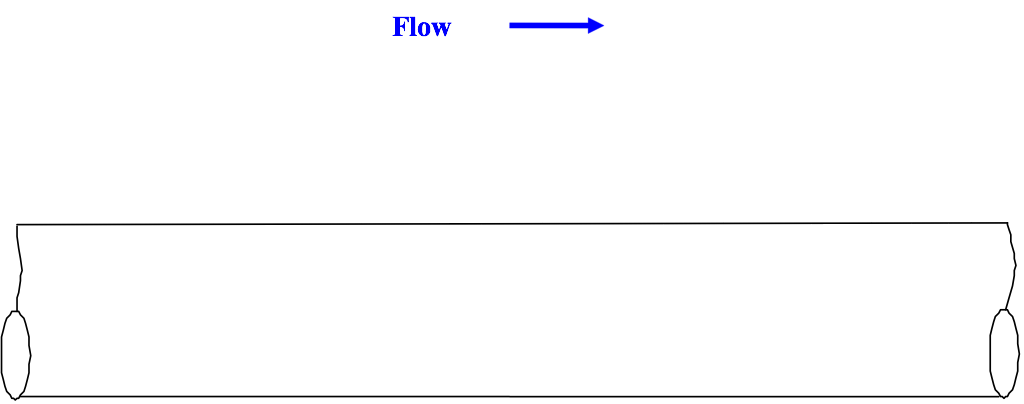 Notes: ____________________________________________________________________________________________________________________________________________________________________________________________________________________________________SECTION 3 – Chemical Analysis worksheetRemarks:SECTION 4 – Metallographic Specimens and Photograph worksheetNo.Line Pipe AttributeData1Operating Company2Product Transported3Line Name and Number and/or System Name4Survey Station and Mile Post5Date of Failure / Incident / Anomaly6How Failure / Incident / Anomaly was found7Closest City or town, County, and State8Pipe Nominal Outside Diameter9Pipe Nominal Wall Thickness10Pipe Grade11Pipe Seam Type and approx. Joint Length12Pipe Manufacturer13Year of Installation14Depth of Cover in area of failure15Coating Type16Cathodic Protection Type and Year installed (if applicable)17Distance to nearest rectifier or anode bed (if applicable) (Note any Pipe-to-Soil Readings or Surveys done before accident)18Terrain and Soil Conditions, including Soil Ph (if applicable)19Distance to Upstream and Downstream Compressor or Pumping Station20Distance to Upstream and Downstream Girth Welds21Position of Failure / Incident / Anomaly on Pipe (from top or bottom and/or O’clock position)22Pressure at time and location of Failure / Incident / Anomaly23Normal Operating Pressure at Location of Failure / Incident / Anomaly24MOP, MAOP, Design Factor, and/or Location Class25Date, Test Pressure, and Duration of most recent Hydrostatic Test (if applicable).  Note any test failures and probable cause26Hydrostatic Test Pressure at Location of Failure / Incident / Anomaly (if applicable)27Note the date of the last in-line inspection (ILI) and any anomalies or repairs near failure site28Note any previous NDT test performed in or around the failure site (X-rays, UT scans, etc)29Note any historical pictures of failure site30Other Comments or Observations31Name, Telephone, and Fax Numbers of contact for Operator for further Questions32Name, Telephone, and Fax Numbers of contact for OPS for further Questions33NRC Report Number (if applicable)Test 1 specimen at -20°FTest 1 specimen at 0°FIf CVN values are less than 4 ft-lbs. (full scale), then consider this a part of the lower shelf temperaturesTest 1 specimen at 70°FTest 1 specimen at 100°FIf CVN values are greater than 20 ft-lbs. and are close together, then consider this part of the upper shelf temperatures.  If the difference in CVN values is more than 5 ft-lbs., then:Test 1 specimen at 70°FTest 1 specimen at 50°FIf CVN values are close together, then the DBTT is likely to be around 50°F, then:Test 1 specimen at 50°FTest 1 specimen at 40°FTest 1 specimen at 20°FIf the difference in CVN values at 50°F and 70°F is greater than 5ft-lbs., thenTest 1 specimen at 50°FTest 1 specimen at 60°FTest the remaining specimens at other temperatures, as appropriate, to ensure that data has been collected at temperatures that the testing has shown to be of importance.Draw the CVN Curve to a best-fit curve plotting Impact Energy (ft-lbs.) versus Temperature (°F).  Determine the DBTT from the CVN Curve (in °F) based on the best-fit curve midpoint.Determine the Temperature (in °F) corresponding to 15 ft-lbs. absorbed impact energy.Determine the Fracture Appearance Transition Temperature (FATT) corresponding to 50% and/or 80% shear (ductile failure).  Determine the Upper-Shelf Energy (in ft-lbs.).Determine the Lower-Shelf Energy (in ft-lbs).If a sub-scale CVN specimen is used (less than 10 mm), determine the FATT for a full sized CVN specimen using the following formula:  TD = TC + 66(tW0.55 / tC0.7 ) – 100    ,Where:TD - FATT converted to a full scale specimen (10 mm) at 80% shear)TC – Actual FATT measured at 80% sheartW  - actual pipe wall thicknesstC  - actual CVN specimen thicknessEvidence and Custody Transfer Tag (Example)Evidence and Custody Transfer Tag (Example)Incident Type:Tracking No.:Date Collected:Collected By:Location:Operator:System:Disposition: Where the evidence is to be taken and by whom; (origin; destination; shipper).As evidence custody is transferred, each receiver shall sign form and identify their agency.Received From:Disposition: Where the evidence is to be taken and by whom; (origin; destination; shipper).As evidence custody is transferred, each receiver shall sign form and identify their agency.Received By:Disposition: Where the evidence is to be taken and by whom; (origin; destination; shipper).As evidence custody is transferred, each receiver shall sign form and identify their agency.Date:                                        Time:Disposition: Where the evidence is to be taken and by whom; (origin; destination; shipper).As evidence custody is transferred, each receiver shall sign form and identify their agency.Disposition: Where the evidence is to be taken and by whom; (origin; destination; shipper).As evidence custody is transferred, each receiver shall sign form and identify their agency.Received From:Disposition: Where the evidence is to be taken and by whom; (origin; destination; shipper).As evidence custody is transferred, each receiver shall sign form and identify their agency.Received By:Disposition: Where the evidence is to be taken and by whom; (origin; destination; shipper).As evidence custody is transferred, each receiver shall sign form and identify their agency.Date:                                        Time:Disposition: Where the evidence is to be taken and by whom; (origin; destination; shipper).As evidence custody is transferred, each receiver shall sign form and identify their agency.Item  Description and NotesItem  Description and NotesItem  Description and NotesItem  Description and NotesItem  Description and NotesItem  Description and NotesItem  Description and NotesItem  Description and NotesItem  Description and NotesPriorityDescriptionInformation Type CodeOwnerRequested?Notes and CommentsNotes and CommentsNotes and CommentsNotes and CommentsNotes and CommentsEvidence IdentificationEvidence IdentificationEvidence IdentificationEvidence IdentificationEvidence IdentificationEvidence IdentificationEvidence IdentificationTracking NumberTracking NumberDate ReceivedItemDescriptionDescriptionStorage LocationAction LogAction LogAction LogAction LogAction LogAction LogAction LogDateAction (e.g. checked out, returned, shipped)Action (e.g. checked out, returned, shipped)Person/OrganizationCurrent LocationNotesNotes Tracking #Supplying Organization’s Tracking #Date ReceivedItemDescriptionReceived by:Received From:Notes:Test Locations:(e.g.; specific segment of pipe; location; comments)Table 1 Transverse Pipe Body Tensile Test ResultsTable 1 Transverse Pipe Body Tensile Test ResultsTable 1 Transverse Pipe Body Tensile Test ResultsTable 1 Transverse Pipe Body Tensile Test ResultsTest LocationYield Strength (PSI)Tensile Strength (PSI)% Elongationin 2”Table 2 Transverse Weld Tensile Test ResultsTable 2 Transverse Weld Tensile Test ResultsTable 2 Transverse Weld Tensile Test ResultsTable 2 Transverse Weld Tensile Test ResultsTest LocationTensile Strength (PSI)% Elongation in 2”Fracture LocationTable 3Transverse Pipe Body Charpy TestsSpecimen Size - ____ mm x 10 mmTable 3Transverse Pipe Body Charpy TestsSpecimen Size - ____ mm x 10 mmTable 3Transverse Pipe Body Charpy TestsSpecimen Size - ____ mm x 10 mmTable 3Transverse Pipe Body Charpy TestsSpecimen Size - ____ mm x 10 mmTable 3Transverse Pipe Body Charpy TestsSpecimen Size - ____ mm x 10 mmTest Temperature (° F)Absorbed Energy (ft-lbs)Absorbed Energy adjusted to normal size Specimen (ft-lbs)Lateral Expansion (mils)% ShearTable 4Transverse Weld & HAZ Charpy TestsSpecimen Size - ____ mm x 10 mmTable 4Transverse Weld & HAZ Charpy TestsSpecimen Size - ____ mm x 10 mmTable 4Transverse Weld & HAZ Charpy TestsSpecimen Size - ____ mm x 10 mmTable 4Transverse Weld & HAZ Charpy TestsSpecimen Size - ____ mm x 10 mmTable 4Transverse Weld & HAZ Charpy TestsSpecimen Size - ____ mm x 10 mmTest Temperature (° F)Absorbed Energy (ft-lbs)Absorbed Energy adjusted to normal size Specimen (ft-lbs)Lateral Expansion (mils)% ShearLongitudinal Length (in):Max. Opening Width (in):Long Seam Position (O’clock):OD at Pipe End (0º-180º):OD at Pipe End (90º-270º):Wall Thickness Survey at Pipe EndsWall Thickness Survey at Pipe EndsWall Thickness Survey at Pipe EndsCircumferential PositionUpstream EndDownstream End12:001:002:003:004:005:006:007:008:009:0010:0011:00Test Locations:(e.g.; specific segment of pipe; location; comments)Table 1Chemical AnalysisTable 1Chemical AnalysisTable 1Chemical AnalysisTable 1Chemical AnalysisElementWeight PercentElementWeight PercentCarbon (C)Molybdenum (Mo)Manganese (Mn)Columbium (Cb)Phosphorus (P)Vanadium (V)Sulfur (S)Titanium (Ti)Silicon (Si)Cobalt (Co)Aluminum (Al)Tin (Sn)Copper (Cu)Arsenic (As)Nickel (Ni)Boron (B)Chromium (Cr)Calcium (Ca)Table 2Chemical Analysis of Corrosion Products present at Failure SiteTable 2Chemical Analysis of Corrosion Products present at Failure SiteTable 2Chemical Analysis of Corrosion Products present at Failure SiteLocationSignificant Constituents Comments and FindingsTable 3Chemical Analysis of Liquids or other Materials of interest present at Failure SiteTable 3Chemical Analysis of Liquids or other Materials of interest present at Failure SiteTable 3Chemical Analysis of Liquids or other Materials of interest present at Failure SiteLocationSignificant Constituents Comments and FindingsMetallographic Specimen worksheetMetallographic Specimen worksheetMetallographic Specimen worksheetSample #LocationDescriptionMetallographic Sections and Photograph worksheetMetallographic Sections and Photograph worksheetMetallographic Sections and Photograph worksheetMetallographic Sections and Photograph worksheetMetallographic Sections and Photograph worksheetPhoto#Sample #MagEtchantDescription